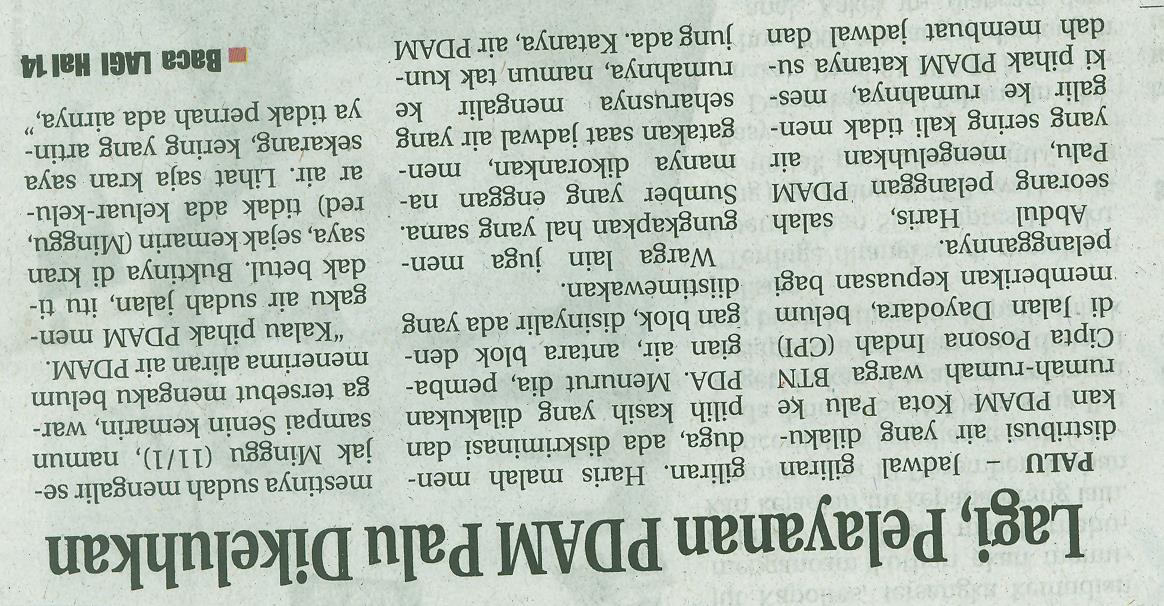 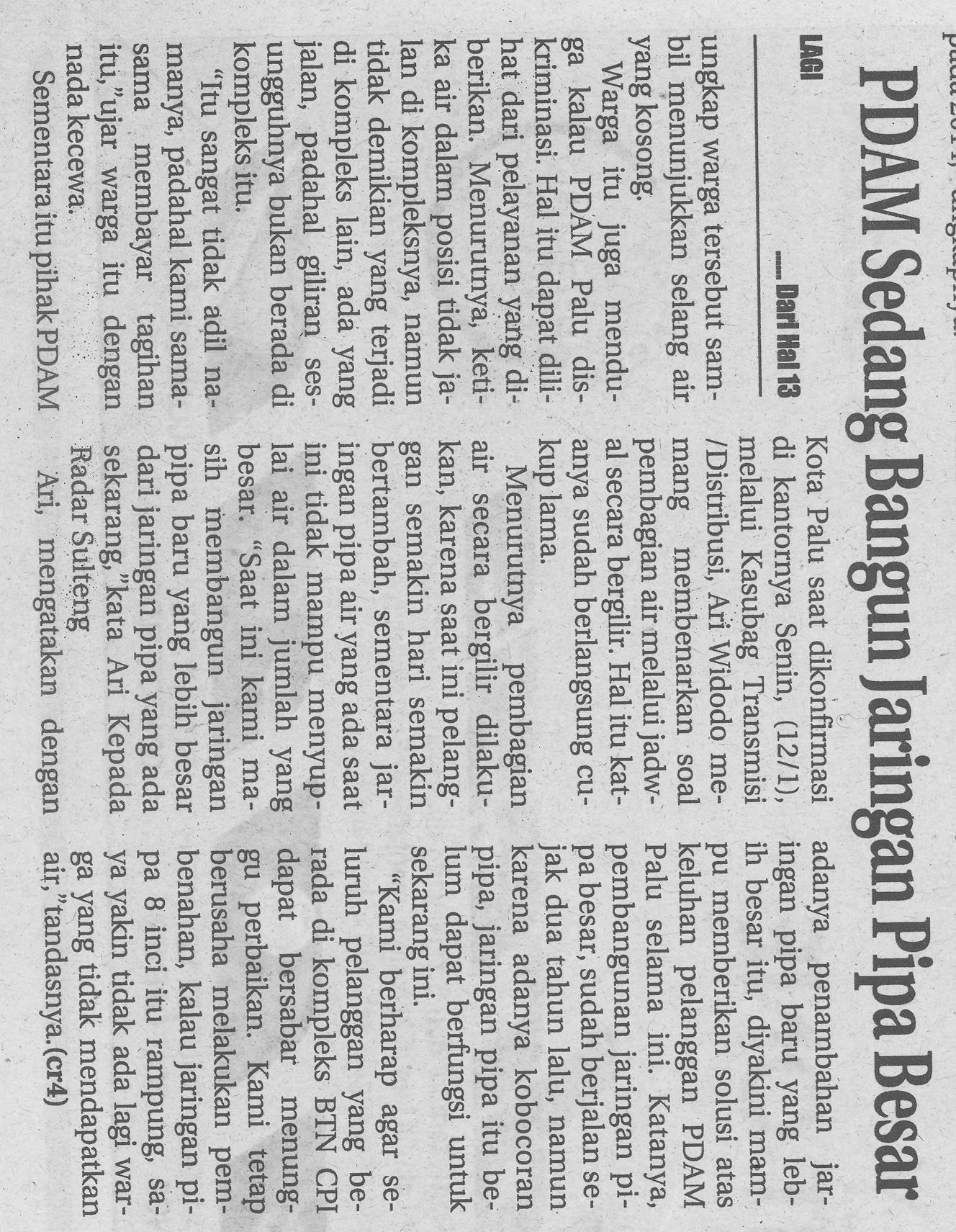 Harian    :Radar SultengKasubaudSulteng IHari, tanggal:Senin, 12 Januari 2014KasubaudSulteng IKeterangan:Lagi, pelayanan PDAM Palu dikeluhkanKasubaudSulteng IEntitas:PaluKasubaudSulteng I